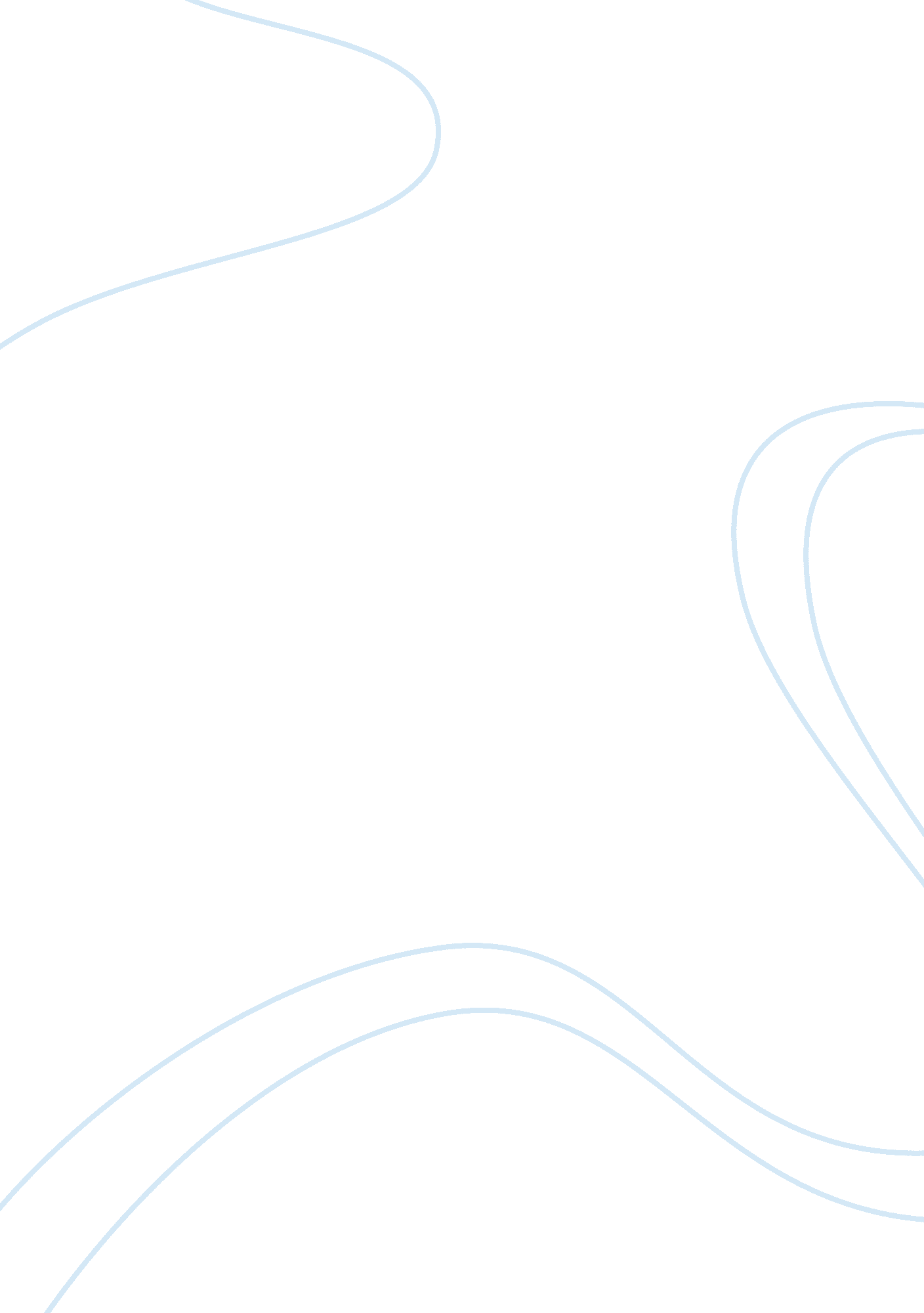 Conflicts being a college student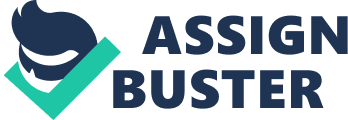 Patrice Williams November 12, 2013 Conflicts of A College Student The daily life of a college student is filled with many conflicts. To begin with, students face everyday conflicts such as having transportation, familyissues, financial problems, and also lack of focus andresponsibility. In college if one is without a car or a reliable source of transportation every day, it can really affect them in school. One might could have a car but it is currently broke down or someone said they were willing to provide the transportation but possibly not showing up. For example, Nicole’s car has broken down over the weekend now she’s wondering how to get to school Monday morning. Nicole calls her friend Monica to give her a ride to school and then she’ll take the metro back home. This could cause Nicolestressand causing her to take focus off of school work. Second, college students also face family issues and crisis. One could have lost a family member that is causing a lot of stress or grief on their head while attending school. A student may have a family member or friend at home that causes them stress everyday also. For instance, Mark lives at home with Mom, brother, and sister. Conflict may be between everyone at home that causes Mark stress everyday he comes to school. Next, many students come across financial problems during their college life. Some students may lose their job or simply just don’t always have the funds to get by every single day. A student may be on a payment plan every month to pay for school or a student loan. Having everyday issues such as these can cause stress on the mind of a student that he or she doesn’t need while attending college. Take Mya for example, she’s currently in college and is on a payment plan at school to pay her tuition every month, for this current semester. Mya just lost her job and is finding it hard to come up with themoneyfor this coming month; with her also struggling the previous months when she did have a job. This situation is very stressful on Mya and causing her to jeopardize school such as being late, missing assignments, and sometimes not showing up at all. Financial issues can play a huge downfall in a life of a college student. Finally, having a lack of responsibility can cause conflict while attending college. Some students start college but aren’t fully prepared. College students would sometimes start off college as if they were in high school and not strongly aware of the transition. Students hang out and party all night with school being in the morning. They slack on their work and put in high school work ethic instead of College work. Having a lack of focus can also affect students. Conflicts such as all of these can pay a huge part daily in a student’s life. 